Znak sprawy: Oś.042.3.3.2020Zapytanie ofertowe/ogłoszenie*Postępowanie o wartości szacunkowej nieprzekraczającej kwot określonych w art. 4 pkt. 8 ustawy z dnia       29 stycznia 2004r.  Prawo zamówień publicznych (tekst jednolity  Dz. U. z 2019 r. poz. 1843 oraz z 2020 r. poz. 288.), Zamawiający:  Gmina Gozdowoul. Krystyna Gozdawy 1909-213 GozdowoNIP:7761615061; Regon 611015951tel. (024) 276-21-12 ; faks: (024) 364-48-23e-mail: sekretariat@gozdowo.euStrona internetowa: www.gozdowo.eu     Przedmiotem zamówienia jest  doposażenie stołówki w Szkole Podstawowej im. Marii Konopnickiej w Gozdowie w ramach rządowego programu „Posiłek w szkole i w domu” dotyczącego wspierania  w latach 2019-2023 organów prowadzących publiczne szkoły podstawowe w zapewnieniu warunków nauki, wychowania i opieki przez organizację stołówek i miejsc spożywania posiłków.Opis przedmiotu zamówieniaUWAGA!       Zakupione wyposażenie  w ramach udzielonego wsparcia musi odpowiadać wymaganiom ogólnym określonym  w art. 3 rozporządzenia  (WE) nr 1935/2004 Parlamentu Europejskiego i Rady z dnia 27 października 2004 roku w sprawie materiałów przeznaczonych do  kontaktu z żywnością oraz uchylającego dyrektywy 80/590/EWG i 89/109/EWG (Dz. Urz. UE L 338 z 13.11.2004, str. 4 oraz Dz. Urz. UE L 188 z 18.07.2009, str.4) oraz:posiadać deklarację CE,być fabrycznie nowe i wolne od obciążeń prawami osób trzecich,3.  posiadać dołączone  niezbędne instrukcje i materiały dotyczące użytkowania sporządzone w języku polskim,4. posiadać okres gwarancji udzielonej przez producenta lub dostawcę nie krótszy niż 2 lata.II. Obowiązki Wykonawcy:Uzgodnienie z Zamawiającym szczegółowego terminu i sposobu dostawy przedmiotu zamówienia;Zapewnienie rozładunku i transportu wyposażenia;Dokonanie wstępnego rozruchu dostarczonego wyposażenia w obecności przedstawiciela Zamawiającego;Warunki udziału w postępowaniu oraz dokumenty, jakie Wykonawca powinien załączyć do ofertyZamawiający wymaga, aby oferta została złożona na formularzu cenowo-ofertowym – wg. załączonego wzoru – Załącznik nr 1 wraz z wypełnionym zestawieniem parametrów i warunków wymaganych.Do oferty cenowej należy załączyć zaakceptowany wzór umowy (akceptacja poprzez parafowanie każdej strony lub adnotacja na ostatniej stronie „akceptuję warunki umowy”.O udzielenie zamówienia mogą ubiegać się Wykonawcy, którzy spełniają warunki dotyczące:kompetencji lub uprawnień do prowadzenia określonej działalności zawodowej, o ile wynika to z odrębnych przepisów:Zamawiający odstępuje od opisu sposobu dokonywania oceny spełniania warunku 
w powyższym zakresie. Wykonawca potwierdza spełnienie warunku poprzez złożenie  oświadczenia o spełnianiu warunków udziału w postępowaniu. Zamawiający dokona oceny spełniania ww. warunku udziału w postępowaniu na podstawie przedmiotowego     oświadczenia stanowiącego Załącznik nr 2 do niniejszego zapytania.sytuacji ekonomicznej lub finansowej:Zamawiający odstępuje od opisu sposobu dokonywania oceny spełniania warunku 
w powyższym zakresie. Wykonawca potwierdza spełnienie warunku poprzez złożenie  oświadczenia o spełnianiu warunków udziału  w postępowaniu. Zamawiający dokona oceny spełniania ww. warunku udziału w postępowaniu na podstawie przedmiotowego     oświadczenia stanowiącego Załącznik nr 2 do niniejszego zapytania.zdolności technicznej lub zawodowej:Zamawiający odstępuje od opisu sposobu dokonywania oceny spełniania warunku 
w powyższym zakresie. Wykonawca potwierdza spełnienie warunku poprzez złożenie  oświadczenia o spełnianiu warunków udziału w postępowaniu. Zamawiający dokona oceny spełniania ww. warunku udziału w postępowaniu na podstawie przedmiotowego     oświadczenia stanowiącego Załącznik nr 2 do niniejszego zapytania.Warunki wykluczenia i odrzucenia ofertyZ postępowania wyklucza się:Wykonawcę, który przedstawił informacje wprowadzające w błąd, mogące mieć istotny wpływ na decyzje podejmowane przez Zamawiającego w postępowaniu;Wykonawcę, który zawarł porozumienie z innymi Wykonawcami w celu zakłócenia konkurencji;Wykonawcę wobec, którego orzeczono zakaz ubiegania się o zamówienia publiczne;Wykonawcę, który w sposób zawiniony poważnie naruszył obowiązki zawodowe co podważa jego uczciwość, w szczególności gdy Wykonawca w wyniku zamierzonego niedbalstwa lub rażącego niedbalstwa nie wykonał lub nienależycie wykonał zamówienie co Zamawiający jest w stanie udowodnić. Zamawiający odrzuca ofertę jeżeli:jej treść nie odpowiada treści zapytania ofertowego;jej złożenie stanowi czyn nieuczciwej konkurencji w rozumieniu przepisów 
o zwalczaniu nieuczciwej konkurencji;została złożona przez Wykonawcę wykluczonego z udziału w postępowaniu.Informacje o sposobie porozumiewania się Zamawiającego z Wykonawcami oraz przekazywania oświadczeń i dokumentówWszelkie oświadczenia, wnioski, zawiadomienia oraz informacje Zamawiający i Wykonawcy mogą przekazywać pisemnie, pocztą tradycyjną lub drogą elektroniczną.Zamawiający podkreśla, iż w celu zachowania reguł równego traktowania Wykonawców nie przewiduje udzielania odpowiedzi na pytania dotyczące postępowania o udzielenie zamówienia zadawane drogą telefoniczną.Wykonawca, który uzna za niezbędne uzyskanie wyjaśnień lub dodatkowych dokumentów dotyczących postępowania o udzielenie zamówienia, powinien wystąpić z zapytaniem do Zamawiającego w sposób wskazany w ust. 1.Treść zapytań wraz z wyjaśnieniami oraz inne dokumenty Zamawiający przekazuje Wykonawcom, którym przekazał zaproszenie do składania ofert, bez ujawniania źródła zapytania.Osoby po stronie Zamawiającego uprawnione do porozumiewania się z WykonawcamiOsobą uprawnioną do kontaktowania się z Wykonawcami i udzielania informacji są:Wykonawca może zwrócić się do Zamawiającego o wyjaśnienie istotnych warunków udzielenia zamówienia w godzinach pracy Urzędu Gminy w Gozdowie tj.: od poniedziałku do piątku 
w godzinach 7:15 – 15:15.Miejsce składania ofert i sposób przygotowania ofertyOfertę cenową należy złożyć w siedzibie Zamawiającego : Urząd Gminy w Gozdowie ul. Krystyna Gozdawy 19, 09-213 Gozdowow nieprzekraczalnym terminie do dnia 6.08.2020 r. do godziny 12:00  pocztą tradycyjną ,            drogą e-mailową na adres: sekretariat@gozdowo.euOfertę należy składać w dwóch kopertach lub opakowaniach, które uniemożliwiają zapoznanie się z treścią oferty przed terminem otwarcia. Na zewnętrznej kopercie lub opakowaniu powinien być podany tylko adres i nazwa Zamawiającego wraz z dopiskiem: „Oferta cenowa wyposażenie stołówki szkolnej w Szkole Podstawowej im. Marii Konopnickiej w Gozdowie w ramach programu - Posiłek w szkole i w domu”  – Nie otwierać przed 6.08.2020r. godz.12:00. Koperta lub opakowanie wewnętrzne powinno zawierać nazwę i adres Wykonawcy.Za termin złożenia oferty przyjmuje się datę i godzinę wpływu oferty do Zamawiającego.Oferty złożone po terminie będą zwrócone składającym bez otwierania, koperty lub opakowania wewnętrznego.Wykonawca może złożyć tylko jedną ofertę. Złożona oferta musi obejmować całość zamówienia.Wykonawca może, przed upływem terminu do składania ofert, zmienić lub wycofać ofertę.W przypadku gdy w określonym terminie nie wpłynie żadna ważna oferta, Zamawiający unieważnia postępowanie.Zamawiający nie przewiduje publicznej sesji otwarcia ofert.Ofertę należy sporządzić czytelnie, w języku polskim.Poprawki w ofercie muszą być naniesione czytelnie oraz opatrzone podpisem osoby podpisującej ofertę.Oferta musi być czytelna i musi być podpisana przez osobę upoważnioną do reprezentowania Wykonawcy lub Wykonawców. Podpis powinien być złożony w sposób umożliwiający jednoznaczną identyfikację osoby podpisującej (pieczątka imienna z podpisem lub czytelny podpis – imię i nazwisko).Opis kryteriów, którymi Zamawiający będzie się kierował przy wyborze oferty, wraz 
z podaniem znaczenia tych kryteriów i sposobu oceny ofert. Przy wyborze oferty Zamawiający będzie kierował się następującymi kryteriami: najniższa cena  – 60%gwarancja – 40%Na załączonym formularzu cenowo-ofertowym – Załącznik nr 1, należy przedstawić cenę netto 
 oraz podać wysokość stawki podatku VAT , który będzie po stronie Zamawiającego.Wartość cenową należy podać w złotych polskich cyfrą – z dokładnością do dwóch miejsc po przecinku oraz słownie.Podana cena ma dotyczyć całego przedmiotu zamówienia, powinna uwzględniać wszystkie elementy, których zamówienie dotyczy.Wszelkie rozliczenia pomiędzy Zamawiającym a Wykonawcą odbywać się będą w złotych polskich.Informacje dodatkowe Zapytanie ofertowe wraz z formularzem ofertowym i załącznikami dostępne jest w siedzibie Zamawiającego,  zostało opublikowane na stronie internetowej Zamawiającego www.gozdowo.bipst.pl w zakładce „ zapytania ofertowe Urzędu Gminy” oraz na tablicy ogłoszeń  w siedzibie  Zamawiającego.Wykonawca związany jest ofertą 30 dni.Bieg terminu związania ofertą rozpoczyna się wraz z upływem terminu składania ofert.Czas realizacji – 10 dni roboczych od dnia podpisania umowy.Do niniejszego postępowania nie mają zastosowania przepisy ustawy z dnia z dnia 29 stycznia 2004 r. Prawo zamówień publicznych (tekst jednolity Dz. U. z 2019 r. poz. 1843 oraz  z 2020 roku poz. 288.).W niniejszym postępowaniu Zamawiający nie będzie żądał wniesienia wadium. W niniejszym postępowaniu Zamawiający nie będzie żądał wniesienia zabezpieczenia należytego wykonania umowy.Zamawiający nie przewiduje udzielenia zaliczek na poczet wykonania zamówienia.Postępowanie jest jawne. Protokół wraz z załącznikami jest jawny. Załączniki do protokołu udostępnia się po dokonaniu wyboru najkorzystniejszej oferty lub unieważnieniu postępowania, 
z tym że oferty udostępnia się od chwili ich otwarcia.Nie ujawnia się informacji stanowiących tajemnicę przedsiębiorstwa w rozumieniu przepisów 
o zwalczaniu nieuczciwej konkurencji, jeżeli Wykonawca, nie później niż w terminie składania ofert, zastrzegł, że nie mogą one być udostępnione /zastrzeżenie należy dołączyć do oferty/.Wykonawca nie może zastrzec informacji takich jak: nazwa i adres firmy (Wykonawcy), informacji dotyczących ceny, terminu wykonania zamówienia, okresu gwarancji i warunków płatności zawartych w ofercie. Informacje o formalnościach Zamawiający zastrzega sobie prawo do unieważnienia postępowania na każdym etapie bez podania przyczyny.Niezwłocznie po wyborze najkorzystniejszej oferty, Zamawiający zawiadomi wszystkich Wykonawców, którzy ubiegali się o udzielenie zamówienia.Zamawiający zawrze umowę z wybranym Wykonawcą po przekazaniu zawiadomienia
o wyborze Wykonawcy, ale nie później niż w terminie związania ofertą. Jeżeli Wykonawca, którego oferta została wybrana uchyli się od zawarcia umowy, Zamawiający wybierze kolejną ofertę najkorzystniejszą spośród złożonych ofert, bez przeprowadzania ich ponownej oceny.Niniejsze postępowanie prowadzone jest na zasadach opartych na wewnętrznych uregulowaniach organizacyjnych Zamawiającego. Nie mają tu zastosowania przepisy Ustawy Prawo zamówień publicznych.Postanowienia końcoweW niniejszym postępowaniu nie przysługują środki ochrony prawnej określone w Dziale VI ustawy – Prawo zamówień publicznych.Załączniki:Formularz cenowo-ofertowy – załącznik nr 1 Oświadczenie – załącznik nr 2Wzór umowy – załącznik nr 3                                                                                                      ZATWIERDZIŁ:……………………………..……………………………..
   (data, podpis i pieczęć  osoby zatwierdzającej postępowanie)Załącznik nr 1             ............................................................................				            (pieczęć adresowa Wykonawcy)NIP: ....................................................REGON:.............................................			            tel.: .....................................................				            fax: .....................................................				            adres e – mail: ....................................	FORMULARZ CENOWO - OFERTOWY Zamawiający:Gmina Gozdowoul. Krystyna Gozdawy 1909-213 GozdowoW odpowiedzi na zapytanie ofertowe/ogłoszenie z dnia 20.07.2020 r. dotyczące postępowania 
o wartości szacunkowej nieprzekraczającej kwot określonych w art. 4 pkt. 8 ustawy z dnia 29 stycznia 2004 r. Prawo zamówień publicznych (tekst jednolity Dz. U. z 2019 r. poz. 1843 oraz z 2020 roku poz. 288 ) na realizację zadania pn.:„ Doposażenie stołówki w Szkole Podstawowej im. Marii Konopnickiej w Gozdowie w ramach rządowego programu „Posiłek w szkole i w domu” dotyczącego wspierania  w latach 2019-2023 organów prowadzących publiczne szkoły podstawowe w zapewnieniu warunków nauki, wychowania i opieki przez organizację stołówek i miejsc spożywania posiłków.Ja/My, niżej podpisany/i, .....................................................................................................................................................................................................,działając w imieniu i na rzecz: ....................................................................................................................................................................Oferujemy wykonanie przedmiotu zamówienia za kwotę:  Netto: ………………………………… zł/słownie netto/ …………………………………………………………………………………..Podatek Vat  …………………….  zł.,          Gmina Gozdowo jest czynnym podatnikiem Vat.Dostarczony sprzęt będzie posiadał parametry wymienione w Opisie przedmiotu zamówienia. Przedmiot zamówienia dostarczymy w terminie do ……………..2020 r.Oświadczamy, iż uważamy się za związanych niniejszą ofertą przez okres 30 dni licząc od daty wyznaczonej na składanie ofert. Oświadczamy, że zapoznaliśmy się z opisem przedmiotu zamówienia, warunkami realizacji i nie wnosimy do nich zastrzeżeń.Znany jest nam przedmiot i zakres objęty zapytaniem ofertowym. Wszystkie poczynione z tego tytułu wnioski i spostrzeżenia zostały uwzględnione w złożonej ofercie.Udzielamy gwarancji na okres 24 miesięczny okres gwarancji.Oświadczamy, że informacje zawarte na stronach ....................... stanowią tajemnicę przedsiębiorstwa w rozumieniu ustawy o zwalczaniu nieuczciwej konkurencji i jako takie nie mogą być ogólnie udostępniane.Oświadczamy, że zawarty w zapytaniu ofertowym  wzór umowy został przez nas zaakceptowany i zobowiązujemy się w przypadku wyboru naszej oferty do zawarcia umowy na wyżej wymienionych warunkach w miejscu i terminie wyznaczonym przez Zamawiającego.Wypełniając obowiązek informacyjny wynikający z art. 13 ust. 1 i ust. 2 Rozporządzenia Parlamentu Europejskiego i Rady (UE) 2016/679 z dnia 27 kwietnia 2016 r, w sprawie ochrony osób fizycznych w związku z przetwarzaniem danych osobowych i w sprawie swobodnego przepływu takich danych oraz uchylenia dyrektywy 95/46/WE (ogólne rozporządzenie o ochronie danych) (Dz.U.UE.L.2016.119.1), dalej jako RODO— w związku z pozyskiwaniem od oferenta będącego osobą fizyczną danych osobowych, podaje się następujące informacje: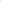 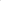 Administratorem danych osobowych jest: Urząd Gminy w Gozdowie ul. Krystyna Gozdawy 19  09-213 Gozdowo, e-mail: sekretariat@gozdowo.eu,  formularz kontaktowy pod adresem  www.gozdowo.eu , zakładka kontakt lub pisemnie na adres siedziby administratora.Kontakt do Inspektora ochrony danych: iod@gozdowo.eu;  Dane osobowe będą przetwarzane wyłącznie w celu przeprowadzenia zapytania ofertowego   w ramach  rządowego programu „Posiłek w szkole i w domu” dotyczącego wspierania  w latach 2019-2023 organów prowadzących publiczne szkoły podstawowe w zapewnieniu warunków nauki, wychowania i opieki przez organizację stołówek i miejsc spożywania posiłków.Dane osobowe będą przechowywane przez okres zgodny z ustawą z dnia 14.07.1983 r. o narodowym zasobie archiwalnym i archiwach (t.j. Dz. U. z 2020 r.  poz. 164, z) lub innych szczegółowych przepisach prawa;Jest Pani/ Pan uprawniony/uprawniona  do:- uzyskania od Administratora potwierdzenia, czy przetwarzane są dane osobowe jego dotyczące, a jeżeli ma to miejsce, jest uprawniony do uzyskania dostępu do nich na zasadach określonych w RODO;- żądania od Administratora niezwłocznego sprostowania dotyczących go danych osobowych, które są nieprawidłowe, a z uwzględnieniem celów przetwarzania  prawo do żądania uzupełnienia niekompletnych danych osobowych, w tym poprzez przedstawienie dodatkowego oświadczenia;-  żądania od Administratora niezwłocznego usunięcia dotyczących go danych osobowych, a Administrator ma obowiązek bez zbędnej zwłoki usunąć dane osobowe, jeżeli zachodzi jedna z następujących okoliczności: dane osobowe nie są już niezbędne do celów, w których zostały zebrane lub w inny sposób przetwarzane, dane osobowe były przetwarzane niezgodnie z prawem, dane osobowe muszą zostać usunięte w celu wywiązania się z obowiązku prawnego przewidzianego w prawie Unii lub prawie państwa członkowskiego, któremu podlega administrator — z zastrzeżeniem wyłączeń dla tego prawa wynikających z art. 17 ust. 3 RODO;- żądania od Administratora ograniczenia przetwarzania w następujących przypadkach: Uczestnik kwestionuje prawidłowość danych osobowych (na okres pozwalający Administratorowi sprawdzić prawidłowość tych danych); przetwarzanie jest niezgodne z prawem, a Uczestnik, sprzeciwia się usunięciu danych osobowych, żądając w zamian ograniczenia ich wykorzystywania; Administrator nie potrzebuje już danych osobowych do celów przetwarzania, ale są one potrzebne Uczestnika do ustalenia, dochodzenia lub obrony roszczeń;-  cofnięcia zgody w dowolnym momencie bez wpływu na zgodność z prawem przetwarzania, którego dokonano na podstawie zgody przed jej cofnięciem. Przysługuje Pani/Panu prawo wniesienia skargi do Prezesa Urzędu Ochrony Danych Osobowych ul. Stawki 2, 00-193 Warszawa, gdy uzna, iż przetwarzanie danych osobowych jego dotyczących narusza przepisy, w tym RODO;Rozliczenie przedmiotu umowy nastąpi fakturą końcową, po dokonaniu odbioru końcowego 
i spisaniu protokołu odbioru.Oświadczamy, że sposób reprezentacji spółki/konsorcjum dla potrzeb niniejszego zamówienia jest następujący:………………………………………………………………………………………………………………………………………………………………………………………………………………(wypełniają jedynie przedsiębiorcy składający wspólną ofertę – konsorcja)Zamówienie zrealizujemy sami/przy udziale podwykonawców………………………………………………………………………………………………………………………………………………………………………………………………………………(część powierzonego zadania i nazwa firmy jeżeli jest już znana)(w przypadku gdy Wykonawca nie dokona żadnego skreślenia w niniejszym punkcie Zamawiający uzna, iż Wykonawca zrealizuje powierzone zamówienie samodzielnie)Ze strony Wykonawcy do kontaktów z Zamawiającym upoważniony będzie: …………………………………………………………………………………………………………………………………………………………………………………………………….tel. ………………………………………………. e-mail:…………………………………………Załączniki do oferty:…………………………………………………………………………………………...…………………………………………………………………………………………...Oferta została złożona na ...............….. stronach podpisanych i kolejno ponumerowanych od nr........ do nr .............................................................                         miejscowość i data                                                                      ..................................................................................Czytelny  podpis uprawnionegoprzedstawiciela(i) Wykonawcy,lub pieczątka imienna z podpisemZałącznik nr 2............................................................................				            (pieczęć adresowa Wykonawcy)NIP: ....................................................REGON:.............................................			            tel.: .....................................................				            fax: .....................................................				            adres e – mail: ....................................	OŚWIADCZENIEOświadczam/y, że:posiadam(y) kompetencje lub uprawnienia do prowadzenia określonej działalności zawodowej, o ile wynika to z odrębnych przepisów;znajduje(my) się w sytuacji ekonomicznej i finansowej zapewniającej wykonanie  zamówienia;dysponuje(my) odpowiednimi zdolnościami technicznymi lub zawodowymi niezbędnymi do  wykonania zamówienia;Data ……………………………………………………………………………………….Czytelny  podpis uprawnionegoprzedstawiciela(i) Wykonawcy,lub pieczątka imienna z podpisemZałącznik nr 3Umowa nr …………../2020Zawarta w dniu ……………….2020 r. pomiędzy:Zamawiającym/Kupującym:Gmina Gozdowo, ul. Krystyna Gozdawy 19, 09-213 Gozdowo, NIP: 776-161-50-61, w imieniu, którego działa:Wójt Gminy - Dariusz Kalkowski;Skarbnik Gminy – Lidia Siemiątkowska;aSprzedawca/ Wykonawca:………………………………………………………………………………………………………………………………………………………………………………………………………………………………………………………………………………………………………………………………reprezentowany przez:…………………………………………………………………………………………………………………………………………………………………………………………………§ 11. Przedmiotem niniejszej umowy jest dostawa wyposażenia stołówki zgodnie ze szczegółowymi parametrami technicznymi ( załącznik do umowy).2.Przedmiot niniejszej umowy dotyczy sprzedaży wraz z dostawą fabrycznie nowego, nieuszkodzonego wyposażenia stołówki,  zwanych dalej Wyposażeniem.3.Sprzedawca zobowiązany będzie również do:uzgodnienia z Zamawiającym szczegółowego terminu i sposobu dostawy przedmiotu zamówienia,zapewnienie rozładunku i transportu,dostarczenie Zamawiającemu wraz z przedmiotem zamówienia:pełnej dokumentacji technicznej, karty gwarancyjnej,    dokumentu, określającego zasady świadczenia usług przez serwis w okresie gwarancyjnym,4.Umowa realizowana będzie z należytą starannością, zgodnie z opisem przedmiotu zamówienia oraz z ofertą Sprzedawcy, na warunkach opisanych w niniejszej umowie.5.Sprzedawca oświadcza, że dostarczony wyposażenie nie jest przedmiotem jakiegokolwiek postępowania bądź przedmiotu zabezpieczenia. § 2Sprzedawca dostarczy Zamawiającemu wyposażenie opisane w § 1 ust. 1 w terminie 10 dni roboczych od dnia podpisania niniejszej umowy. Dostawa nastąpi na koszt i ryzyko Sprzedawcy do miejsca wskazanego przez Zamawiającego. Sprzedawca zapewni też rozładunek i transport wyposażenia.Sprzedawca dostarczy wyposażenie po wcześniejszym ustaleniu z Panią Jolantą Lewandowską tel.(24)  364 48 33 terminu dostawy. Przedmiot umowy realizowany będzie w dni robocze (od poniedziałku do piątku), w godzinach od 7.15 do 15.00.Prawo własności do dostarczonego zgodnie z umową wyposażenia przejdzie na Zamawiającego po podpisaniu protokołu odbioru bez uwag i zapłaceniu faktury VAT przez Zamawiającego.§ 3Za wady fizyczne i jakościowe dostarczonego sprzętu odpowiada Sprzedawca.Za działania i zaniechania osób, przy pomocy, których Sprzedawca będzie wykonywał zobowiązania zaciągnięte w myśl postanowień niniejszej umowy oraz za szkody w mieniu Zamawiającego, powstałe w związku z realizacją niniejszej umowy zawsze Sprzedawca odpowiada jak za działania i zaniechania własne.§ 4Kupujący odbierze dostarczone wyposażenie, sporządzając w tym celu 2 egzemplarze protokołu, podpisanego przez osoby upoważnione do reprezentowania Kupującego.Kupujący sprawdzi dostarczone wyposażenie w obecności przedstawiciela Sprzedawcy, a w przypadku stwierdzenia wad jakościowych, bądź braków ilościowych zgłosi na piśmie Sprzedawcy zastrzeżenia.Sprzedawca odbierze towar nie spełniający warunków i w terminie nie dłuższym niż 5 dni roboczych od dnia poinformowania go o tym fakcie, dostarczy nieodpłatnie sprzęt wolny od wad.§ 5Sprzedawca gwarantuje najwyższą jakość przedmiotu umowy i udziela Kupującemu gwarancji jakości producenta na dostarczone wyposażenie , na okres ….. miesięcy.Okres gwarancji rozpocznie się od dnia podpisania protokołu odbioru jakościowo ilościowego dostarczonego przedmiotu zamówienia, bez uwag.Jakiekolwiek dokumenty, gwarancyjne wydane przez Sprzedawcę, sprzeczne z warunkami niniejszej umowy albo nakładające na Kupującego większe obowiązki niż wynikające 
z umowy nie wiążą Kupującego.Sprzedawca zapewni serwis gwarancyjny na terenie Polski.Czas usunięcia usterki od momentu zgłoszenia nie będzie dłuższy niż 5 dni roboczych.W przypadku gdy usunięcie usterki nie będzie możliwe w ciągu 5 dni roboczych Sprzedawca w celu uniknięcia płacenia kar umownych może zaproponować Kupującemu sprzęt zastępczy o parametrach nie gorszych niż będący przedmiotem niniejszej umowy.  § 6Wartość  opisanego w § 1 ust. 1 przedmiotu umowy wynosi dla całości dostawy:Netto: ……………………………….. zł; Brutto: …………………..(słownie złotych: …………………………………………………… …/100);W cenie określonej w ust. 1 tego paragrafu uwzględnione zostały wszystkie koszty związane z realizacją umowy a w szczególności:koszty  wyposażenia;koszty opakowaniakoszty transportu;koszty dostarczenia pełnej dokumentacji technicznej; opłaty licencyjne, podatki, cła, pozostałe składniki cenotwórcze.Sprzedawca oświadcza, że zapoznał się z warunkami zamówienia i wyklucza możliwość powoływania się na niezrozumienie zakresu oraz treści przedmiotu umowy jako podstawę roszczeń o zwiększenie wynagrodzenia oraz potwierdza, że nie będzie żądał podwyższenia wynagrodzenia wskutek złego oszacowania rozmiaru lub kosztów zamówienia, nawet gdyby w czasie zawarcia umowy nie można było ich przewidzieć.Sprzedawca oświadcza, że wynagrodzenie uzyskane z przedmiotowej umowy zaspokaja Jego wszelkie roszczenia do korzystania z przedmiotu umowy przez Kupującego na każdym polu eksploatacji.§ 7Zapłata należności z tytułu realizacji umowy nastąpi po dokonaniu dostawy, co zostanie potwierdzone w stosownym protokole, na podstawie wystawionej przez Sprzedawcę faktury VAT w drodze przelewu na konto Sprzedawcy. Sprzedający wystawi fakturę z następującymi danymi Kupującego:Nabywca - Gmina Gozdowo ul. Krystyna Gozdawy 19, 09-213 Gozdowo 
NIP: 776-161-50-61.Odbiorca: Urząd Gminy Gozdowo ul. Krystyna Gozdawy 19,  09-213 Gozdowo.Płatność z tytułu dostawy przedmiotu umowy będzie zrealizowana zgodnie z ofertą  w terminie 21 dni licząc od daty otrzymania faktury VAT.Zamawiający ma prawo wstrzymać zapłatę za dostawę, jeżeli wyposażenie zostanie dostarczone niezgodnie z umową, w stanie uszkodzonym lub z wadami – do czasu wymiany na sprzęt pozbawiony uszkodzeń lub innych wad.Za dzień zapłaty uznaje się dzień złożenia przez Kupującego dyspozycji obciążenia rachunku kwotą zgodnie z wystawioną fakturą Vat przez Sprzedawcę.Opóźnienie w zapłacie o której mowa w ust.5 upoważnia Sprzedawcę do żądania odsetek ustawowych.§ 8Zmiany postanowień zawartej umowy mogą być dokonywane:w zakresie aktualizacji danych Sprzedawcy;w przypadku zmiany obowiązujących przepisów prawa, odnoszących się do niniejszego zamówienia;w przypadku wystąpienia wszelkich obiektywnych zmian, niezbędnych do prawidłowego wykonania przedmiotu umowy, jeżeli taka zmiana leży w interesie publicznym;w przypadku wystąpienia siły wyższej, np.: wystąpienia zdarzenia losowego wywołanego przez czynniki zewnętrzne, którego nie można było przewidzieć 
z pewnością, w szczególności zagrażającego bezpośrednio życiu lub zdrowiu ludzi lub grożącego powstaniem szkody w znacznych rozmiarach;Powyższe zmiany zostaną dokonane pisemnie pod rygorem nieważności w formie aneksu.Przewidziane powyżej okoliczności stanowiące podstawę zmian do umowy, stanowią uprawnienie Zamawiającego nie zaś jego obowiązek wprowadzenia takich zmian.§ 9Zamawiający ma prawo rozwiązać umowę, jeżeli Wykonawca nie wywiązuje się właściwie z zobowiązań ciążących na nim z mocy postanowień niniejszej umowy, po uprzednim pisemnym wezwaniu Wykonawcy do zaprzestania naruszeń umowy oraz usunięcia skutków naruszeń uprzednio zaistniałych i bezskutecznym upływie jednostronnie wyznaczonego odpowiedniego terminu ich usunięcia.§ 10Kupujący zastrzega sobie prawo odstąpienia od całości lub części niezrealizowanej umowy, w przypadku nienależytego wykonania umowy ze skutkiem natychmiastowym 
w terminie 30 dni od powzięcia wiadomości o tych okolicznościach, między innymi 
w następujących przypadkach:niedostarczenia wyposażenia  w terminie wskazanym w § 2 ust.1.;ujawnienia wyposażenia niebędącego fabrycznie nowym;ujawnienia w dostarczonym wyposażeniu wad fizycznych lub prawnych;innego rodzaju nienależytego wykonania lub nie wykonania umowy, czyniącego dalsze jej realizowanie bezprzedmiotowym;Kupujący może odstąpić od umowy w przypadku zaistnienia istotnej zmiany okoliczności powodującej, że wykonanie umowy nie leży w interesie publicznym, czego nie można było przewidzieć w chwili zawarcia umowy, w terminie 30 dni od powzięcia wiadomości o tych okolicznościach.W przypadku, o którym mowa w ust. 2, Wykonawca może żądać wyłącznie wynagrodzenia należnego z tytułu wykonania części umowy.§ 11Kupującemu przysługiwać będzie kara umowna w wysokości 10% wartości umowy brutto, określonej w § 6 ust. 1 w razie odstąpienia przez Sprzedawcę od realizacji umowy 
z przyczyn leżących po stronie Sprzedającego.W przypadku odstąpienia od umowy przez Kupującego z przyczyn leżących po stronie Kupującego Sprzedawcy będzie przysługiwać kara umowna w wysokości 10 % wartości umowy brutto, określonej w § 6 ust. 1.W przypadku nie dotrzymania terminu dostawy, Sprzedawca zobowiązuje się zapłacić Kupującemu karę umową w wysokości 0,5% wartości przedmiotu umowy za każdy dzień zwłoki. Kupującemu w takim przypadku przysługuje również możliwość odstąpienia od umowy bez dodatkowych konsekwencji finansowych.W przypadku braku naprawy urządzenia w ustalonym terminie z przyczyn dotyczących Sprzedającego, Sprzedający zobowiązuje się zapłacić Kupującemu karę umowną 
w wysokości 100,00 zł za każdy dzień zwłoki. W przypadku braku dostarczenia wymaganej dokumentacji (karty gwarancyjnej, licencji itp.) Sprzedający zapłaci Kupującemu karę w wysokości 100,00 zł za każdy dzień zwłoki.Kupujący zastrzega sobie prawo dochodzenia odszkodowania uzupełniającego, przewyższającego wysokość zastrzeżonych kar umownych.Zapłata kar umownych następuje na pisemne wezwanie Kupującego w terminie 10 dni od dnia otrzymania wezwania.Kara umowna będzie potrącona z wynagrodzenia należnego Sprzedającemu , na co Sprzedający wyraża zgodę lub płatna w terminie 14 dni od otrzymania noty.§ 12Zamawiający nie wyraża zgody na dokonanie cesji praw, obowiązków lub wierzytelności wynikających z realizacji umowy na rzecz osób trzecich.Wszelkie zmiany do niniejszej umowy wymagają formy pisemnej w postaci aneksu do umowy pod rygorem nieważności.Forma pisemna obowiązuje również przy składaniu wszelkich oświadczeń i zawiadomień oraz przesyłaniu korespondencji.Strony poinformują się wzajemnie o zmianie adresu lub siedziby. W przeciwnym razie pisma dostarczone pod adres wskazany w niniejszej umowie uważane będą za doręczone.§ 13W sprawach nieuregulowanych niniejszą umową będą miały zastosowanie przepisy Kodeksu Cywilnego.§ 14Spory wynikłe na tle wykonania niniejszej umowy, strony poddadzą rozstrzygnięciu właściwemu rzeczowo Sądowi dla siedziby Zamawiającego.§ 15Umowę sporządzono w trzech jednobrzmiących egzemplarzach, dwa dla Zamawiającego i jeden dla Sprzedającego.ZAMAWIAJĄCY:                                                                                         SPRZEDAWCA:Załącznik  do Umowy Nr ………z dnia …………………………. Opis przedmiotu zamówieniapiec konwekcyjno-parowy,           sterowanie: elektroniczne, pojemność 5-7 blach, zasilanie 400 V, z systemem samomyjącympodstawa do pieca konwekcyjnegoblachy do pieca konwekcyjnego, blacha pełna – (5-7 szt.)Zmiękczacz do wody automatyczny 20kgpatelnia elektryczna,            zasilanie 400 V,  pojemność misy ok.60l, powierzchnia robocza misy 0,5 m2, moc 12kWkuchnia gazowa, 6 palnikowa z półką, bez piekarnika, moc palników ok. 24 kWzmywarka do naczyń z funkcją wyparzania, z dozownikiem płynu myjącego i pompą spustową, zasilanie 400V,1 kosz na talerze, 1 kosz uniwersalny - kosz płaski, 1 pojemnik na sztućce, wymiar kosza 50x50cm, szatkownica do warzyw,  w zestawie z tarczami: do wiórków 3mm, 5mm. 7mm, do plastrów 2mm, 4mm, do tarcia ziemniaków, zasilanie 230V, moc 1,1 kWmaszynka do mielenia mięsa,  160kg/h, moc 1,1 kWmikser ręczny zmienna prędkość obrotowa, ramie miksujące i trzepaczka, długość ramienia 40cm,  mieszarka do jarzyn, mięsa, farszu  jednorazowy wsad – 30kg, moc 1,5 kW,  zasilanie 400V waga pomostowa, wymiary szalki ok.350mmx450mm, zakres ważenia do 60kg, podświetlany wyświetlacz, stoliki do jadalni, wymiar 80x80, stelaż aluminium  (26 szt.)krzesła do jadalni      (104 szt.)1Jolanta Lewandowskatel. (24) 364 48 33jlewandowska@gozdowo.euw zakresie proceduralnympiec konwekcyjno-parowy,          sterowanie: elektroniczne, pojemność 5-7 blach, zasilanie 400 V, z systemem samomyjącympodstawa do pieca konwekcyjnegoblachy do pieca konwekcyjnego, blacha pełna – (5-7 szt.)Zmiękczacz do wody automatyczny 20kgpatelnia elektryczna,            zasilanie 400 V,  pojemność misy ok.60l, powierzchnia robocza misy 0,5 m2, moc 12kWkuchnia gazowa, 6 palnikowa z półką, bez piekarnika, moc palników ok. 24 kWzmywarka do naczyń z funkcją wyparzania, z dozownikiem płynu myjącego i pompą spustową, zasilanie 400V,1 kosz na talerze, 1 kosz uniwersalny - kosz płaski, 1 pojemnik na sztućce, wymiar kosza 50x50cm, szatkownica do warzyw,  w zestawie z tarczami: do wiórków 3mm, 5mm. 7mm, do plastrów 2mm, 4mm, do tarcia ziemniaków, zasilanie 230V, moc 1,1 kWmaszynka do mielenia mięsa,  160kg/h, moc 1,1 kWmikser ręczny zmienna prędkość obrotowa, ramie miksujące i trzepaczka, długość ramienia 40cm,  mieszarka do jarzyn, mięsa, farszu  jednorazowy wsad – 30kg, moc 1,5 kW,  zasilanie 400V waga pomostowa, wymiary szalki ok.350mmx450mm, zakres ważenia do 60kg, podświetlany wyświetlacz, stoliki do jadalni, wymiar 80x80, stelaż aluminium  (26 szt.)krzesła do jadalni      (104 szt.)